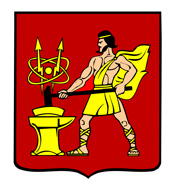 АДМИНИСТРАЦИЯ ГОРОДСКОГО ОКРУГА ЭЛЕКТРОСТАЛЬМОСКОВСКОЙ ОБЛАСТИПОСТАНОВЛЕНИЕ04.07.2022 № 683/7О внесении изменений в постановление Администрациигородского округа Электросталь Московской области от 24.12.2019 № 997/12 (в редакции постановлений от 14.04.2021 № 304/14, от 20.01.2022 № 42/1) «Об утверждении схемы размещения нестационарных торговых объектов на территории городского округа Электросталь Московской областина 2020-2024 годы»В соответствии с федеральными законами от 28.12.2009 № 381-ФЗ «Об основах государственного регулирования торговой деятельности на территории Российской Федерации», от 06.10.2003 № 131-ФЗ «Об общих принципах организации местного самоуправления в Российской Федерации», Порядком разработки и утверждения органами местного самоуправления муниципальных образований Московской области схем размещения нестационарных торговых объектов, утвержденным распоряжениями Министерства потребительского рынка и услуг Московской области от 13.10.2020 № 20РВ-306, от 23.06.2022 № 19-РВ214 Администрация городского округа Электросталь Московской области ПОСТАНОВЛЯЕТ:Внести изменения в постановление Администрации городского округа Электросталь  от 24.12.2019 № 997/12 (в редакции постановлений от 14.04.2021 № 304/14, от 20.01.2022 № 42/1)«Об утверждении схемы размещения нестационарных торговых объектов на территории городского округа Электросталь Московской области на 2020-2024 годы» изменения следующего содержания:Схему размещения нестационарных торговых объектов на территории городского округа Электросталь Московской области на 2020-2024 годы изложить в редакции согласно приложению к настоящему постановлению. Настоящее постановление вступает в силу с момента подписания.Опубликовать настоящее постановление в газете «Официальный вестник» и разместить его на официальном сайте городского округа Электросталь Московской области по адресу: www.eleсtrostal.ru.Контроль за исполнением настоящего постановления возложить на заместителяГлавы Администрации – начальника управления по потребительскому рынку и сельскому хозяйству С.Ю. Соколову.Глава городского округа 			          	                                                И.Ю. Волкова                                                                                                                                       Приложение к постановлению Администрации      городского  округа Электросталь   Московской области       от 04.07.2022 № 683/7                                                                                                                                                                                           «УТВЕРЖДЕНА                                                                                                                 постановлением Администрации                                                                                                                  городского округа Электросталь                                                                                             Московской области                                                                                                                                                          от 24.12.2019 № 997/12Схема размещения нестационарных торговых объектовна территории городского округа Электросталь Московской области на 2020-2032 годыN  п/пАдресные ориентиры размещения нестационарного торговогообъекта  ВиднестационарноготорговогообъектаСпециализация  нестационарноготоргового      объекта        ПериодразмещениянестационарноготорговогообъектаРазмещение нестационарного торгового объекта субъектом    малого или среднего предпринимательства(да/нет)  Размещение нестационарного торгового объекта субъектом    малого или среднего предпринимательства(да/нет)  Форма        собственностиземельного   участка      Форма        собственностиземельного   участка      1234566771г.о.Электросталь, пересечение ул. Карла Маркса и улКомсомольской ПавильонПродукты1.01.202031.12.2032ДаДаГосударственная неразграниченнаяГосударственная неразграниченнаяг.о.Электросталь, ул. Карла Маркса у д, 42 Павильон  Продукты1.01.202031.12.2032ДаДаГосударственная неразграниченнаяГосударственная неразграниченнаяг.о.Электросталь, пр-т Ленина, у АТС- 6Павильон  Продукты1.01.202031.12.2032ДаДаГосударственная неразграниченная Государственная неразграниченная г.о.Электросталь, ул. К.Маркса,  в  р-не  магазина "Центральный"ПавильонЦветы1.01.202031.12.2032ДаДаГосударственная неразграниченная Государственная неразграниченная г.о. Электросталь, проспект Ленина, с южной стороны от дома № 9;ПавильонОвощи-фрукты1.01.202031.12.2032ДаДаГосударственная неразграниченная Государственная неразграниченная 12г.Электросталь, ул. Журавлева. с северной стороны от дома № 5;  Павильон     Продукты1.01.202031.12.2032ДаДаГосударственная неразграниченнаяГосударственная неразграниченная16.г.о. Электросталь, ул. Мира, у д. 15Павильон Продукты 1.01.202031.12.2032ДаДаГосударственная неразграниченнаяГосударственная неразграниченная17.г.о.Электросталь, пр-т Ленина, напротив д.№ 04ПавильонПродукты1.01.202031.12.2032ДаДаГосударственная неразграниченнаяГосударственная неразграниченная21.г.о. Электросталь, ул. Победы, у дома 4, корпус 1ПавильонПродукты1.01.202031.12.2032ДаДаГосударственная неразграниченнаяГосударственная неразграниченная28.г.о. Электросталь, ул. Журавлева, с северной стороны от жилого дома № 5ПавильонЦветы1.01.202031.12.2032ДаДаГосударственная неразграниченнаяГосударственная неразграниченная29.г.о.Электросталь, ул. Тевосяна, в  р-не  магазина "Электрон"ПавильонПродукты1.01.202031.12.2032ДаДаГосударственная неразграниченнаяГосударственная неразграниченнаяг.о.Электросталь, ул. Тевосяна, в  р-не  д. 10ПавильонПродукты1.01.202031.12.2032ДаДаГосударственная неразграниченнаяГосударственная неразграниченная33.г.о.Электросталь, ул.Западная,  у  дома  № 5ПавильонПродукты1.01.202031.12.2032ДаДаГосударственная неразграниченнаяГосударственная неразграниченная36.г.о.Электросталь, ул. Карла Маркса, в районе МОУ "Средняя общеобразовательная школа №3"ПавильонЦветы1.01.202031.12.2032ДаДаГосударственная неразграниченнаяГосударственная неразграниченная39.г.о. Электросталь, проспект Ленина, между д., 9 и 13Павильон Продукты1.01.202031.12.2032ДаДаГосударственная неразграниченнаяГосударственная неразграниченная40.г.о.Электросталь, ул. Спортивная, у дома № 47ПавильонПродукты1.01.202031.12.2032ДаДаГосударственная неразграниченнаяГосударственная неразграниченная43.г. о.Электросталь, ул. Пушкина, у дома № 25ПавильонМороженое1.01.202031.12.2032ДаДаГосударственная неразграниченнаяГосударственная неразграниченная45.г.о.Электросталь, с северо-запада от кладбища «Тихая роща»    ПавильонЦветы, предметы для благоустройства мест захоронений1.01.202031.12.2032ДаДаГосударственная неразграниченнаяГосударственная неразграниченнаяг.о.Электросталь, ул. Карла Маркса, у д. 19Павильон  Печатная продукция1.01.202031.12.2032ДаДаГосударственная неразграниченнаяГосударственная неразграниченная52.г.о.Электросталь, ул. Ялагина, у д.10.Павильон   Продукты1.01.202031.12.2032ДаДаГосударственная неразграниченнаяГосударственная неразграниченная53.г.о.Электросталь, с северо-запада от кладбища «Тихая роща»    ПавильонПамятники1.01.202031.12.2032ДаДаГосударственная неразграниченнаяГосударственная неразграниченнаяг. о.Электросталь, ул. Мира, с восточной стороны от дома № 24Павильон  Продукты, промтовары1.01.202031.12.2032ДаДаГосударственная неразграниченнаяГосударственная неразграниченная56.г.о.Электросталь. ул. Спортивная, между домами №№ 45 и 47Павильон     Продукты1.01.202031.12.2032ДаДаГосударственная неразграниченнаяГосударственная неразграниченная57.г.о.Электросталь, ул. Ялагина, напротив дома № 26Павильон    ЦветыПродукты1.01.202031.12.2032ДаДаГосударственная неразграниченнаяГосударственная неразграниченная58.г.о.Электросталь, пр. Ленина, у д. 26ТермобочкаМолоко1.01.202031.12.2032ДаДаГосударственная неразграниченнаяГосударственная неразграниченная59.г.о.Электросталь, ул. Спортивная, с юго-западной стороны от дома № 43Павильон   ПродуктыЦветы1.01.202031.12.2032ДаДаГосударственная неразграниченнаяГосударственная неразграниченная61.г.о.Электросталь, ул. Победы, у д. 17, к.1ТермобочкаМолоко1.01.202031.12.2032ДаДаГосударственная неразграниченнаяГосударственная неразграниченнаяг.о.Электросталь, пр-т. Ленина, в районе дома № 3  ПавильонПродукты1.01.202031.12.2032ДаДаГосударственная неразграниченнаяГосударственная неразграниченная75.г.о. Электросталь, просп. Ленина, с северо-восточной стороны от дома № 02 Павильон  Цветы1.01.202031.12.2032ДаДаГосударственная неразграниченнаяГосударственная неразграниченная76.г.о.Электросталь,  ул. Ялагина, у дома № 24ПавильонОвощи-фрукты1.01.202031.12.2032ДаДаГосударственная неразграниченнаяГосударственная неразграниченная78.г.о.Электросталь, ул. Ялагина, у д.18Павильон  Продукты, цветы1.01.202031.12.2032ДаДаГосударственная неразграниченнаяГосударственная неразграниченная81г.о.Электросталь, пр. Ленина,  у  дома № 26/15КиоскМороженое1.01.202031.12.2032ДаДаГосударственная неразграниченнаяГосударственная неразграниченная83.г.о. Электросталь, ул. Карла Маркса, у магазина "Центральный";КиоскМороженое1.01.202031.12.2032ДаДаГосударственная неразграниченнаяГосударственная неразграниченная84.г. о.Электросталь, ул. Победы, в районе магазина "Юбилейный"КиоскМороженое1.01.202031.12.2032ДаДаГосударственная неразграниченнаяГосударственная неразграниченная85.г.о.Электросталь, ул. Журавлева, в районе магазина "Торговый центр";                 КиоскМороженое1.01.202031.12.2032ДаДаГосударственная неразграниченнаяГосударственная неразграниченная87.г.о. Электросталь, ул. Победы, в районе дома № 17, корпус 1КиоскМороженое1.01.202031.12.2032ДаДаГосударственная неразграниченнаяГосударственная неразграниченнаяя90.г.о.Электросталь, ул.К.Маркса  у  дома 46КиоскПечатная продукция1.01.202031.12.2032ДаДаГосударственная неразграниченнаяГосударственная неразграниченная95.г.о.Электросталь, ул Мира,  в  р-не маг. "Универсам"КиоскПечатная продукция 1.01.202031.12.2032ДаДаГосударственная неразграниченнаяГосударственная неразграниченная98г.о.Электросталь,  ул.К.Маркса,  в  р-не  проходной  ОАО "ЭХМЗ"КиоскПечатная продукция1.01.202031.12.2032ДаДаГосударственная неразграниченнаяГосударственная неразграниченная100.г.о.Электросталь, ул. Ялагина, у дома № 16КиоскПечатная продукция1.01.202031.12.2032ДаДаГосударственная неразграниченнаяГосударственная неразграниченная102.г.о.Электросталь, ул.Николаева,  напротив  д.2ПавильонМороженое1.01.202031.12.2032ДаДаГосударственная неразграниченнаяГосударственная неразграниченная106.г.о. Электросталь, ул. Победы, около здания РКЦ;                     КиоскПресса1.01.202031.12.2032ДаДаГосударственная неразграниченнаяГосударственная неразграниченная112. г.о. Электросталь, проспект Ленина, у дома № 33/15КиоскПресса1.01.202031.12.2032ДаДаГосударственная неразграниченнаяГосударственная неразграниченная120.г.о.Электросталь, пр. Ленина,  у  дома № 38ПавильонМороженое1.01.202031.12.2032ДаДаГосударственная неразграниченнаяГосударственная неразграниченнаяг.о.Электросталь, ул. Победы, у д. 3, корп. 1ПавильонПечатная продукция1.01.202031.12.2032ДаДаГосударственная неразграниченнаяГосударственная неразграниченная124.г.о.Электросталь, пр-т Ленина, у  д.23 ; Павильон     Печатная продукция1.01.202031.12.2032ДаДаГосударственная неразграниченнаяГосударственная неразграниченнаяг.о.Электросталь, ул. Тевосяна, в районе дома № 16Киоск         Мороженое1.01.201531.12.2019БХКБХКГосударственная неразграниченнаяГосударственная неразграниченная132.г.о.Электросталь, проспект Ленина, в районе дома № 10КиоскМороженое1.01.202031.12.2032ДаДаГосударственная неразграниченнаяГосударственная неразграниченная133.г.о. Электросталь, ул. Первомайская, с северо-восточной стороны от дома № 34/19ПавильонМороженое1.01.202031.12.2032ДаДаГосударственная неразграниченнаяГосударственная неразграниченная134.г.о.Электросталь, ул. Мира, у д. 9КиоскМороженое1.01.202031.12.2032ДаДаГосударственная неразграниченнаяГосударственная неразграниченная136.г.о.Электросталь, ул. Ялагина, в районе дома № 26; КиоскМороженое1.01.202031.12.2032ДаДаГосударственная неразграниченнаяГосударственная неразграниченная138.г.о.Электросталь,,пр. Ленина, в районе магазина "Северный"КиоскПечатная продукция1.01.202031.12.2032ДаДаГосударственная неразграниченнаяГосударственная неразграниченная139.г.о.Электросталь,  ул. Карла Маркса, с северо-запада от магазина "Центральный"КиоскПечатная продукция1.01.202031.12.2032ДаДаГосударственная неразграниченнаяГосударственная неразграниченная148г.о.Электросталь, ул. Жулябина, в районе пл. «Машиностроитель»Павильон Продукты, общественное питание1.01.202031.12.2032ДаДаГосударственная неразграниченнаяГосударственная неразграниченнаяг.о.Электросталь, ул.Победы, у д. 5ПавильонПродукты1.01.202031.12.2032ДаДаГосударственная неразграниченнаяГосударственная неразграниченнаяг.о..Электросталь,  ул.Мира, площадь у ЛДС «Кристалл», на водоемеПавильонПродукты, Общественное питание1.01.202031.12.2032ДаДаГосударственная неразграниченнаяГосударственная неразграниченнаяг.о.Электросталь, мкрн. Ногинск-5,  напротив бывшего ООО "Компас ПК"ПавильонОвощи-фрукты1.01.202031.12.2032ДаДаГосударственная неразграниченнаяГосударственная неразграниченнаяг.о.Электросталь, мкрн. Ногинск-5, напротив бывшего ООО "Компас ПК"Павильонмясная гастрономия1.01.202031.12.2032ДаДаГосударственная неразграниченнаяГосударственная неразграниченнаяг. о. Электросталь, мкрн. Ногинск-5, напротив бывшего ООО "Компас ПК"Киоскмороженое1.01.202031.12.2032ДаДаГосударственная неразграниченнаяГосударственная неразграниченнаяг.о.Электросталь, село Иванисово, кладбищеПавильонпредметы для благоустройства мест захоронений1.01.202031.12.2032ДаДаГосударственная неразграниченнаяГосударственная неразграниченнаяг.о.Электросталь, ул. Журавлева, у ГСК-? Справа от дороги на кладбищеПавильонПамятники, ритуальные принадлежности1.01.202031.12.2032ДаДаГосударственная неразграниченнаяГосударственная неразграниченнаяг.о.Электросталь, ул. Юбилейная, у 5ПавильонОвощи-фрукты1.01.202031.12.2032ДаДаГосударственная неразграниченнаяГосударственная неразграниченнаяг.о.Электросталь, с. Елизаветино, площадь ЦентральнаяПавильонПродукты1.01.202031.12.2032ДаДаГосударственная неразграниченнаяГосударственная неразграниченнаяг.о.Электросталь, мкрн. Ногинск-5, напротив бывшего ООО "Компас ПК"ПавильонПродукты1.01.202031.12.2032ДаДаГосударственная неразграниченнаяГосударственная неразграниченнаяг.о.Электросталь, ул. Пушкина, у д. 16ПавильонПродукты1.01.202031.12.2032ДаДаГосударственная неразграниченнаяГосударственная неразграниченнаяг.о.Электросталь, мкрн. Ногинск-5, напротив бывшего ООО "Компас ПК"КиоскХлебо-булочные изделия 1.01.202031.12.2032ДаДаГосударственная неразграниченнаяГосударственная неразграниченнаяг.о.Электросталь, ул. Мира, у д. 25КиоскКвас1.01.202031.12.2032ДаДаГосударственная неразграниченнаяГосударственная неразграниченнаяг.о. Электросталь, пр.Ленина, у д. 30КиоскКвас1.01.202031.12.2032ДаДаГосударственная неразграниченнаяГосударственная неразграниченнаяг.о.Электросталь, ул. Западная, у д. 1КиоскКвас1.01.202031.12.2032ДаДаГосударственная неразграниченнаяГосударственная неразграниченнаяг.о. Электросталь, ул. Корешкова, у д. 12/47КиоскКвас1.01.202031.12.2032ДаДаГосударственная неразграниченнаяГосударственная неразграниченнаяг.о. Электросталь, ул. Тевосяна, у м-на «АТАК»КиоскКвас1.01.202031.12.2032ДаДаГосударственная неразграниченнаяГосударственная неразграниченнаяг.о. Электросталь, ул. Карла Маркса, у д. 26КиоскКвас1.01.202031.12.2032ДаДаГосударственная неразграниченнаяГосударственная неразграниченнаяг.о.Электросталь, ул. Мира, у д. 22КиоскКвас1.01.202031.12.2032ДаДаГосударственная неразграниченнаяГосударственная неразграниченная147г.о..Электросталь, пр. Ленина, у д. 16КиоскКвас1.01.202031.12.2032ДаДаГосударственная неразграниченнаяГосударственная неразграниченнаяг.о.Электросталь, ул. Победы, в р-не д. 22КиоскКвас1.01.202031.12.2032ДаДаГосударственная неразграниченнаяГосударственная неразграниченнаяг.о.Электросталь, ул. Карла Маркса, у д. 42КиоскКвас1.01.202031.12.2032ДаДаГосударственная неразграниченнаяГосударственная неразграниченнаяг.о.Электросталь, ул. Карла Маркса, у м-на «Центральный»КиоскКвас1.01.202031.12.2032ДаДаГосударственная неразграниченнаяГосударственная неразграниченнаяг.о. Электросталь, пр.Ленина, напротив д. 04КиоскКвас1.01.202031.12.2032ДаДаГосударственная неразграниченнаяГосударственная неразграниченнаяг.о.Электросталь, ул. Пушкина, у д. 25КиоскКвас1.01.202031.12.2032ДаДаГосударственная неразграниченнаяГосударственная неразграниченная120г.о.Электросталь, п.. Новые дома Торговая палатка Овощи-Фрукты1.01.202031.12.20321.01.202031.12.2032Да Да Государственная неразграниченнаяг.о.Электросталь, мкрн. Ногинск-5, напротив бывшего ООО "Компас ПК"Бахчевой развалбахчевые культуры1.01.202031.12.20321.01.202031.12.2032ДаДаГосударственная неразграниченнаяг.о.Электросталь, деревня Есино, ул. СлободаТорговая палатка Овощи-Фрукты1.01.202031.12.2032ДаДаГосударственная неразграниченнаяГосударственная неразграниченнаяг.о.Электросталь, с. Елизаветино, площадь ЦентральнаяТорговая палатка Овощи-фрукты1.01.202031.12.2032ДаДаГосударственная неразграниченнаяГосударственная неразграниченнаяг.о.Электросталь, с. Елизаветино, площадь ЦентральнаяБахчевой развалбахчевые культуры 1.01.202031.12.2032ДаДаГосударственная неразграниченнаяГосударственная неразграниченная86г.о.Электросталь, Ногинск-5Торговая палатка Овощи-фрукты1.01.202031.12.2032ДаДаГосударственная неразграниченнаяГосударственная неразграниченная87.г.о.Электросталь, ул. Ялагина, у д. 5АВендинговый автоматВода до 2032 годаДаДаГосударственная неразграниченнаяГосударственная неразграниченнаяГосударственная неразграниченная88.г.о.Электросталь, ул. Жулябина, вблизи д. 27Вендинговый автоматВода до 2032 годаДаДаГосударственная неразграниченнаяГосударственная неразграниченнаяГосударственная неразграниченная89.г.о.Электросталь, ул.Жулябина, у д. 22Вендинговый автоматВода до 2032 годаДаДаГосударственная неразграниченнаяГосударственная неразграниченнаяГосударственная неразграниченная90.г.о.Электросталь, ул.Второва, вблизи д. 4Вендинговый автоматВода до 2032 годаДаДаГосударственная неразграниченнаяГосударственная неразграниченнаяГосударственная неразграниченная91.г.о.Электросталь, ул. Комсомольская, вблизи дома № 6 Вендинговый автоматВода до 2032 годаДаДаГосударственная неразграниченнаяГосударственная неразграниченнаяГосударственная неразграниченная92.г.о.Электросталь, ул. Юбилейная, вблизи д. № 11Вендинговый автоматВода до 2032 годаДаДаГосударственная неразграниченнаяГосударственная неразграниченнаяГосударственная неразграниченная93.г.о.Электросталь, ул. Юбилейная, вблизи д. № 1Вендинговый автоматВода до 2032 годаДаДаГосударственная неразграниченнаяГосударственная неразграниченнаяГосударственная неразграниченная94г.о.Электросталь, ул. Юбилейная, вблизи д. № 5 Вендинговый автоматВода до 2032 годаДаДаГосударственная неразграниченнаяГосударственная неразграниченнаяГосударственная неразграниченная95.г. Электросталь, ул. Спортивная, вблизи д. 45Вендинговый автоматВода до 2032 годаДаДаГосударственная неразграниченнаяГосударственная неразграниченнаяГосударственная неразграниченная96.г.о.Электросталь, ул. Пушкина, вблизи д. 36Вендинговый автоматВода до 2032 годаДаДаГосударственная неразграниченнаяГосударственная неразграниченнаяГосударственная неразграниченная97.г.о.Электросталь, ул. Победы, д.4, корп. 1Киоск Вода до 2032 годаДаДаГосударственная неразграниченнаяГосударственная неразграниченнаяГосударственная неразграниченная98.г.о.Электросталь, ул. Ялагина, у д 17Киоск Вода до 2032 годаДаДаГосударственная неразграниченнаяГосударственная неразграниченнаяГосударственная неразграниченная99.г.о.Электросталь, Ногинск-5, у д. 24Киоск Вода до 2032 годаГосударственная неразграниченнаяГосударственная неразграниченнаяГосударственная неразграниченная100.г.о.Электросталь, ул. Сталеваров, у д. 6Киоск Вода до 2032 годаДаДаГосударственная неразграниченнаяГосударственная неразграниченнаяГосударственная неразграниченная101.г.о.Электросталь, пр. Ленина, у д. 3бКиоск Вода до 2032 годаДаДаГосударственная неразграниченнаяГосударственная неразграниченнаяГосударственная неразграниченная102г.о.Электросталь, ул. Спортивная, у д. 25Киоск Вода до 2032 годаДаДаГосударственная неразграниченнаяГосударственная неразграниченнаяГосударственная неразграниченная103г.о.Электросталь, ул. Юбилейная, у д. № 5аКиоск Вода до 2032 годаДаДаГосударственная неразграниченнаяГосударственная неразграниченнаяГосударственная неразграниченная104 г.о.Электросталь, бульвар 60-летия Победы, у д.10Киоск Вода до 2032 годаДаДаГосударственная неразграниченнаяГосударственная неразграниченнаяГосударственная неразграниченная105г.о.Электросталь. ул. Пушкина, у д. 16/19Киоск Вода до 2032 годаДаДаГосударственная неразграниченнаяГосударственная неразграниченнаяГосударственная неразграниченнаяг.о.Электросталь ул.Советская цветочная аллеяМобильный торговый объект мороженоедо 2032 годаДаДаГосударственная неразграниченнаяГосударственная неразграниченнаяг.о.Электросталь ул.Советская цветочная аллеяМобильный торговый объект хотдогдо 2032 годаДаДаГосударственная неразграниченнаяГосударственная неразграниченнаяг.о.Электросталь ул.Советская цветочная аллеяМобильный торговый объект Кукурузадо 2032 годаДаДаГосударственная неразграниченнаяГосударственная неразграниченнаяг.о.Электросталь ул.Советская цветочная аллеяМобильный торговый объект мороженоедо 2032 годаДаДаГосударственная неразграниченнаяГосударственная неразграниченнаяг.о.Электросталь пр. Ленина, центральная аллея Мобильный торговый объект Мороженое до 2032 годаДаДаГосударственная неразграниченнаяГосударственная неразграниченнаяг.о.Электросталь пр. Ленина, центральная аллея Мобильный торговый объект Мороженое до 2032 годаДаДаГосударственная неразграниченнаяГосударственная неразграниченнаяг.о.Электросталь Вознесенская аллея Мобильный торговый объект Мороженоедо 2032 годаДаДаГосударственная неразграниченнаяГосударственная неразграниченнаяг.о.Электросталь, Вознесенская аллеяМобильный торговый объект Мороженоедо 2032 годаДаДаГосударственная неразграниченнаяГосударственная неразграниченнаяг.о.Электросталь, территория у водоема  «Авангард»Мобильный торговый объект Мороженоедо 2032 годаДаДаГосударственная неразграниченнаяГосударственная неразграниченнаяг.о.Электросталь, территория у водоема  «Авангард»Мобильный торговый объект Мороженоедо 2032 годаДаДаГосударственная неразграниченнаяГосударственная неразграниченнаяг.о.Электросталь, территория у водоема  «Авангард»Мобильный торговый объект Хотдогдо 2032 годаДаДаГосударственная неразграниченнаяГосударственная неразграниченнаяг.о.Электросталь, территория у водоема  «Авангард»Мобильный торговый объект Кукуруза до 2032 годаДаДаГосударственная неразграниченнаяГосударственная неразграниченнаяг.о.Электросталь, территория у водоема  «Авангард»Мобильный торговый объект Кофедо 2032 годаДаДаГосударственная неразграниченнаяГосударственная неразграниченнаяг.о.Электросталь территория у водоема  «Юбилейный»Мобильный торговый объект Мороженое до 2032 годаДаДаГосударственная неразграниченнаяГосударственная неразграниченнаяг.о.Электросталь территория у водоема  «Юбилейный»Мобильный торговый объект Мороженоедо 2032 годаДаДаГосударственная неразграниченнаяГосударственная неразграниченнаяг.о.Электросталь территория у водоема  «Юбилейный»Мобильный торговый объект Мороженое до 2032 годаДаДаГосударственная неразграниченнаяГосударственная неразграниченнаяг.о.Электросталь территория у водоема  «Юбилейный»Мобильный торговый объект Мороженое до 2032 годаДаДаГосударственная неразграниченнаяГосударственная неразграниченнаяг.о.Электросталь территория у водоема  «Юбилейный»Мобильный торговый объект Хотдогдо 2032 годаДаДаГосударственная неразграниченнаяГосударственная неразграниченнаяг.о.Электросталь территория у водоема  «Юбилейный»Мобильный торговый объект Хотдогдо 2032 годаДаДаГосударственная неразграниченнаяГосударственная неразграниченнаяг.о.Электросталь территория у водоема  «Юбилейный»Мобильный торговый объект Кукурузадо 2032 годаДаДаГосударственная неразграниченнаяГосударственная неразграниченнаяг.о.Электросталь территория у водоема  «Юбилейный»Мобильный торговый объект Кукурузадо 2032 годаДаДаГосударственная неразграниченнаяГосударственная неразграниченнаяг.о.Электросталь, тероритория у водоема  «Южный» Мобильный торговый объект Мороженое до 2032 годаДаДаГосударственная неразграниченнаяГосударственная неразграниченнаяг.о.Электросталь, тероритория у водоема  «Южный» Мобильный торговый объект Мороженое до 2032 годаДаДаГосударственная неразграниченнаяГосударственная неразграниченнаяг.о.Электросталь, тероритория у водоема  «Южный» Мобильный торговый объект Мороженое до 2032 годаДаДаГосударственная неразграниченнаяГосударственная неразграниченнаяг.о.Электросталь, тероритория у водоема  «Южный» Мобильный торговый объект Мороженое до 2032 годаДаДаГосударственная неразграниченнаяГосударственная неразграниченнаяг.о.Электросталь, тероритория у водоема  «Южный» Мобильный торговый объект Хотдогдо 2032 годаДаДаГосударственная неразграниченнаяГосударственная неразграниченнаяг.о.Электросталь, тероритория у водоема  «Южный» Мобильный торговый объект Хотдогдо 2032 годадо 2032 годаДа Да Государственная неразграниченнаяг.о.Электросталь, тероритория у водоема  «Южный» Мобильный торговый объект Хотдогдо 2032 годадо 2032 годаДаДаГосударственная неразграниченнаяг.о.Электросталь тероритория у водоема  «Южный» Мобильный торговый объект Кукурузадо 2032 годаДаДаГосударственная неразграниченнаяГосударственная неразграниченнаяг.о.Электросталь, тероритория у водоема  «Южный» Мобильный торговый объект Кукурузадо 2032 годаДаДаГосударственная неразграниченнаяГосударственная неразграниченнаяг.о.Электросталь, тероритория у водоема  «Южный» Мобильный торговый объект Кофе до 2032 годаДаДаГосударственная неразграниченнаяГосударственная неразграниченнаяг.о.Электросталь, парк «Восточный» Мобильный торговый объект Мороженоедо 2032 годаДаДаГосударственная неразграниченнаяГосударственная неразграниченнаяг.о.Электросталь, парк «Восточный» Мобильный торговый объект Мороженоедо 2032 годаДаДаГосударственная неразграниченнаяГосударственная неразграниченнаяГосударственная неразграниченнаяг.о.Электросталь, парк «Восточный» Мобильный торговый объект Хотдогдо 2032 годаДаДаГосударственная неразграниченнаяГосударственная неразграниченнаяГосударственная неразграниченнаяг.о.Электросталь, парк «Восточный» Мобильный торговый объект Кукуруза до 2032 годаДаДаГосударственная неразграниченнаяГосударственная неразграниченнаяГосударственная неразграниченнаяг.о.Электросталь, парк «Восточный» Мобильный торговый объект Кофедо 2032 годаДаДаГосударственная неразграниченнаяГосударственная неразграниченнаяГосударственная неразграниченнаяг.о.Электросталь , п. Всеволодово, Ногинск-5 Мобильный торговый объект Мороженое до 2032 годаДаДаГосударственная неразграниченнаяГосударственная неразграниченнаяГосударственная неразграниченнаяг.о.Электросталь,  п. Всеволодово, Ногинск-5 Мобильный торговый объект Мороженоедо 2032 годаДаДаГосударственная неразграниченнаяГосударственная неразграниченнаяГосударственная неразграниченнаяг.о.Электросталь  п. Всеволодово, Ногинск-5 Мобильный торговый объект Хотдогдо 2032 годаДаДаГосударственная неразграниченнаяГосударственная неразграниченнаяГосударственная неразграниченнаяг.о.Электросталь,  п. Всеволодово, Ногинск-5 Мобильный торговый объект Кофедо 2032 годаДаДаГосударственная неразграниченнаяГосударственная неразграниченнаяГосударственная неразграниченнаяг.о.Электросталь,  Елизаветино, площадь у ДК Мобильный торговый объект Мороженое до 2032 годаДаДаГосударственная неразграниченнаяГосударственная неразграниченнаяГосударственная неразграниченнаяг.о.Электросталь, Елизаветино, площадь у ДК Мобильный торговый объект Хотдог до 2032 годаДаДаГосударственная неразграниченнаяГосударственная неразграниченнаяГосударственная неразграниченнаяг.о.Электросталь, Елизаветино, площадь у ДК Мобильный торговый объект Кукуруза до 2032 годаДаДаГосударственная неразграниченнаяГосударственная неразграниченнаяГосударственная неразграниченнаяг.о.Электросталь, Елизаветино, площадь у ДК Мобильный торговый объект Кофедо 2032 годаДаДаГосударственная неразграниченнаяГосударственная неразграниченнаяГосударственная неразграниченнаяг.о.Электростальп. Новые домаМобильный торговый объект Мороженоедо 2032 годаГосударственная неразграниченнаяГосударственная неразграниченнаяГосударственная неразграниченнаяг.о.Электростальп. Новые домаМобильный торговый объект Хотдогдо 2032 годаДаДаГосударственная неразграниченнаяГосударственная неразграниченнаяГосударственная неразграниченнаяг.о.Электростальп. Новые домаМобильный торговый объект Кофедо 2032 годаДаДаГосударственная неразграниченнаяГосударственная неразграниченнаяГосударственная неразграниченнаяг.о.Электросталь ФрязевоМобильный торговый объект Мороженое до 2032 годаДаДаГосударственная неразграниченнаяГосударственная неразграниченнаяГосударственная неразграниченнаяг.о.Электросталь ФрязевоМобильный торговый объект Хотдогдо 2032 годаДаДаГосударственная неразграниченнаяГосударственная неразграниченнаяГосударственная неразграниченнаяг.о.Электросталь, ФрязевоМобильный торговый объект Мороженоедо 2032 годаДаДаГосударственная неразграниченнаяГосударственная неразграниченнаяГосударственная неразграниченная